Základní umělecká škola Zlín – Jižní Svahy 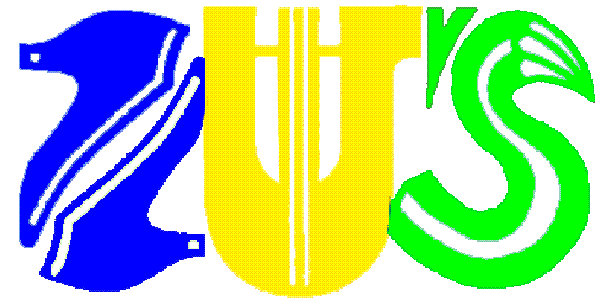 Okružní 4699, 760 05 Zlíntel: 577 143 767info@zusokruzni.czwww.zusokruzni.czČíslo jednací:					Vyřizuje:			Ve Zlíně:O-ZUS-13/2016				Kadlčáková, Pekařová           30.11.2016	PanAntonín KrbílekRybova 826Trutnov541 01(tel: 777 150 953, e-mail|: a.krbilek@centrum.cz, www.krbilek.cz)Objednávka-převzetí klavíru do opravyDne 30.11.2016 převzal pan Antonín Krbílek křídlo Förster (inventarizační číslo DHM2 16)do opravy. Na daném křídle provede celkovou opravu včetně povrchové úpravy (barva černá).Oprava bude provedena a nástroj předán zpět nejpozději do ……………………Celková předběžná cena bude……………………Kč…………………………….					……………………….              předal							převzal		Ve Zlíně dne:…………………..		